ФУНКЦИОНАЛЬНАЯ ГРАМОТНОСТЬЧитательская неграмотность – фактор риска современного обществаСпособность человека вступать в отношения с внешней средой и максимально быстро адаптироваться и функционировать в ней. Уровень знаний, умений и навыков, обеспечивающий нормальное функционирование личности в системе социальных отношений, который считается минимально необходимым для осуществления жизнедеятельности личности в конкретной культурной среде. Процесс, который требует от учителя использования современных форм и методов обучения.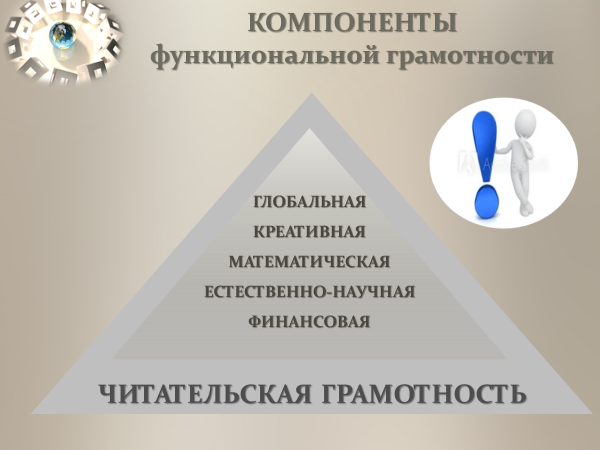 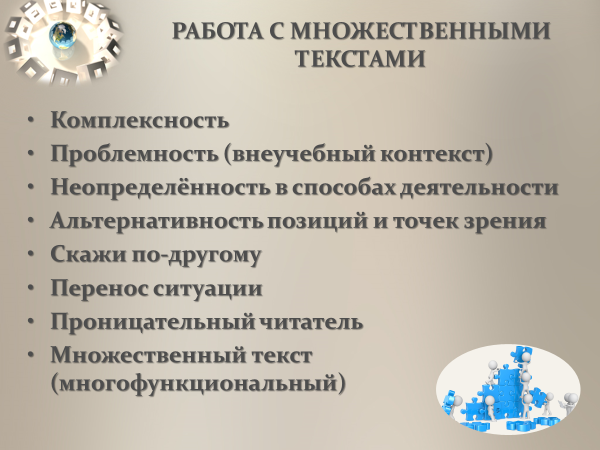 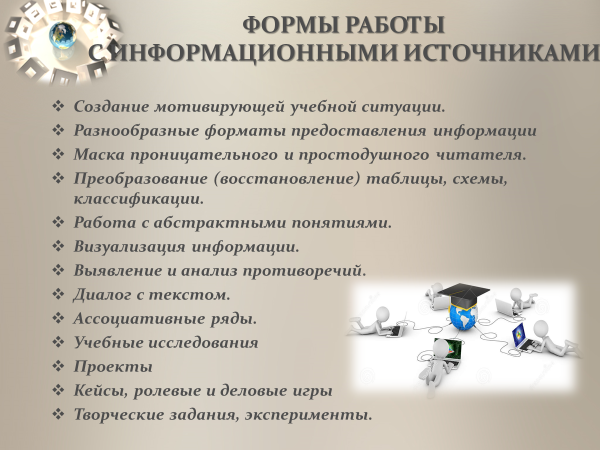 